Заказчик: Муниципальное казенное учреждение "Управление развития жилищно-коммунального комплекса"Кемерово 2023Содержание1. Общие положения	32. Изменения в Схеме теплоснабжения Междуреченского городского округа при актуализации на 2024 г.	41. Общие положенияНастоящий раздел содержит реестр изменений, внесенных в Схему теплоснабжения при актуализации на 2024 г.Состав проекта Схемы теплоснабжения Междуреченского городского округа был изменен в соответствии с Постановлением Правительства РФ от 22 февраля 2012 года №154 "О требованиях к схемам теплоснабжения, порядку их разработки и утверждения" в редакции от 31.05.2022 г.В схему теплоснабжения (утверждаемую часть) включаются следующие разделы:а) раздел 1 "Показатели существующего и перспективного спроса на тепловую энергию (мощность) и теплоноситель в установленных границах территории поселения, городского округа, города федерального значения";б) раздел 2 "Существующие и перспективные балансы тепловой мощности источников тепловой энергии и тепловой нагрузки потребителей";в) раздел 3 "Существующие и перспективные балансы теплоносителя";г) раздел 4 "Основные положения мастер-плана развития систем теплоснабжения поселения, городского округа, города федерального значения";д) раздел 5 "Предложения по строительству, реконструкции, техническому перевооружению и (или) модернизации источников тепловой энергии";е) раздел 6 "Предложения по строительству, реконструкции и (или) модернизации тепловых сетей";ж) раздел 7 "Предложения по переводу открытых систем теплоснабжения (горячего водоснабжения), отдельных участков таких систем на закрытые системы горячего водоснабжения";з) раздел 8 "Перспективные топливные балансы";и) раздел 9 "Инвестиции в строительство, реконструкцию, техническое перевооружение и (или) модернизацию";к) раздел 10 "Решение о присвоении статуса единой теплоснабжающей организации (организациям)";л) раздел 11 "Решения о распределении тепловой нагрузки между источниками тепловой энергии";м) раздел 12 "Решения по бесхозяйным тепловым сетям";н) раздел 13 "Синхронизация схемы теплоснабжения со схемой газоснабжения и газификации субъекта Российской Федерации и (или) поселения, схемой и программой развития электроэнергетики, а также со схемой водоснабжения и водоотведения поселения, городского округа, города федерального значения";о) раздел 14 "Индикаторы развития систем теплоснабжения поселения, городского округа, города федерального значения";п) раздел 15 "Ценовые (тарифные) последствия".Обосновывающие материалы к схеме теплоснабжения, являющиеся ее неотъемлемой частью, включают следующие главы, оформляемые отдельными томами:а) глава 1 "Существующее положение в сфере производства, передачи и потребления тепловой энергии для целей теплоснабжения";б) глава 2 "Существующее и перспективное потребление тепловой энергии на цели теплоснабжения";в) глава 3 "Электронная модель системы теплоснабжения поселения, городского округа, города федерального значения";г) глава 4 "Существующие и перспективные балансы тепловой мощности источников тепловой энергии и тепловой нагрузки потребителей";д) глава 5 "Мастер-план развития систем теплоснабжения поселения, городского округа, города федерального значения";е) глава 6 "Существующие и перспективные балансы производительности водоподготовительных установок и максимального потребления теплоносителя теплопотребляющими установками потребителей, в том числе в аварийных режимах";ж) глава 7 "Предложения по строительству, реконструкции, техническому перевооружению и (или) модернизации источников тепловой энергии";з) глава 8 "Предложения по строительству, реконструкции и (или) модернизации тепловых сетей";и) глава 9 "Предложения по переводу открытых систем теплоснабжения (горячего водоснабжения), отдельных участков таких систем на закрытые системы горячего водоснабжения";к) глава 10 "Перспективные топливные балансы";л) глава 11 "Оценка надежности теплоснабжения";м) глава 12 "Обоснование инвестиций в строительство, реконструкцию, техническое перевооружение и (или) модернизацию";(в ред. Постановления Правительства РФ от 16.03.2019 N 276)н) глава 13 "Индикаторы развития систем теплоснабжения поселения, городского округа, города федерального значения";о) глава 14 "Ценовые (тарифные) последствия";п) глава 15 "Реестр единых теплоснабжающих организаций";р) глава 16 "Реестр мероприятий схемы теплоснабжения";с) глава 17 "Замечания и предложения к проекту схемы теплоснабжения";т) глава 18 "Сводный том изменений, выполненных в доработанной и (или) актуализированной схеме теплоснабжения".2. Изменения в Схеме теплоснабжения Междуреченского городского округа при актуализации на 2024 г.При актуализации Схемы теплоснабжения Междуреченского городского округа были внесены следующие изменения:Все отчетные показатели приведены к значениям базового 2022 г. (значения приняты по состоянию на 01.01.2023 г.).Откорректирован перечень объектов подлежащих строительству до конца рассматриваемого периода.Определены величины перспективных приростов тепловой энергии на основании скорректированного перечня объектов подлежащих строительству и выданных за период с последней актуализации технических условий на подключение к тепловым сетям.Откорректирован перечень теплоснабжающих и теплосетевых организаций действующих на территории городского округа.Откорректирована электронная модель системы теплоснабжения (Междуреченского городского округа): внесены изменения по тепловым сетям и потребителям.Выполнен расчет балансов тепловой мощности источников тепловой энергии на весь рассматриваемый период по откорректированным данным по располагаемой тепловой мощности источников, подключенной тепловой нагрузке и перспективной тепловой нагрузки.Выполнен расчет балансов теплоносителя на весь рассматриваемый период по откорректированным данным по величине потребления теплоносителя на цели горячего водоснабжения в открытых системах, величине нормативных и сверхнормативных утечек в тепловых сетях и системах теплопотребления.Рассмотрено 2 сценария развития системы теплоснабжения Междуреченского городского округа.Предложения по строительству, реконструкции, техническому перевооружению и (или) модернизации источников тепловой энергии и тепловых сетей актуализированы с учетом мероприятий, необходимых для реализации приоритетного сценария развития системы теплоснабжения Междуреченского городского округа.Предложения по переводу открытых систем теплоснабжения (горячего водоснабжения), отдельных участков таких систем на закрытые системы горячего водоснабжения актуализированы с учетом мероприятий, необходимых для реализации приоритетного сценария развития системы теплоснабжения Междуреченского городского округа.Выполнен расчет топливных балансов теплоисточников на весь рассматриваемый период на основании расчетной величины удельных расходов условного топлива (с учетом изменений основного теплогенерирующего оборудования), расчетной величины выработки тепловой энергии.Определена величина инвестиций, необходимых для реализации приоритетного сценария развития системы теплоснабжения Междуреченского городского округа.Выполнен актуализированный расчет тарифных последствий.Индикаторы развития систем теплоснабжения поселения, городского округа, города федерального значения актуализированы с учетом изменений, принятых в схеме теплоснабжения.Реестр проектов схемы теплоснабжения актуализирован с учетом мероприятий и сроков их исполнения, принятых приоритетным сценарием развития системы теплоснабжения Междуреченского городского округа.Предоставлять конкретный перечень изменений, внесенных в актуализированную схему теплоснабжения по сравнению с предыдущим вариантом не целесообразно, т.к. он в полном объеме дублирует информацию, представленную в соответствующих обосновывающих материалах и утверждаемой части.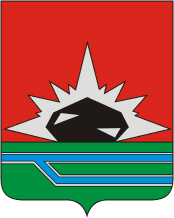 Схема теплоснабженияМеждуреченского городского округаКемеровской области - Кузбасса
Актуализация на 2024 г.Обосновывающие материалыГлава 18. Сводный том изменений, выполненных в доработанной и (или) актуализированной схеме теплоснабжения